Nom: Albert EinsteinNationalité: SuissePériode de temps: 1879-1955Découverte, oeuvre: Théorie de la relativité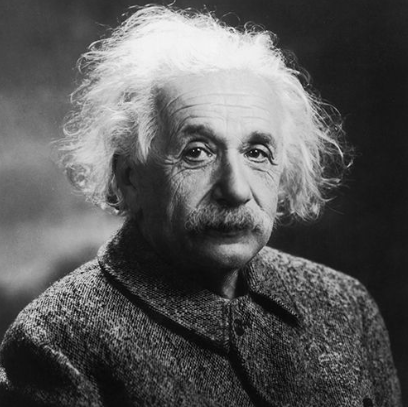 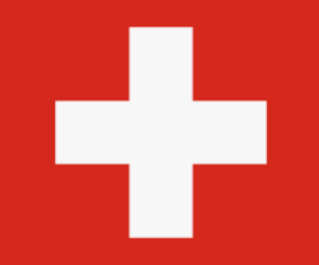 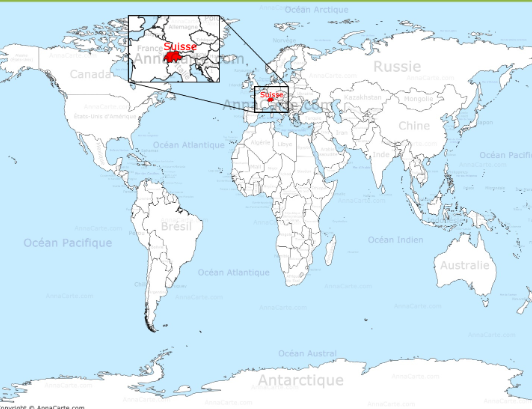 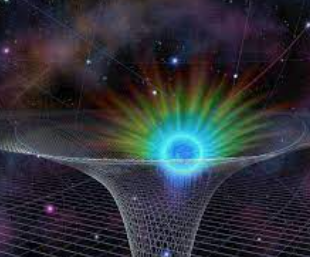 